Weakly PeakBrandy Layton -Twos				Senses Unit 				Oct 9th -13th  2023                         Standards                     Activities            Home ExtensionScientific InquiryA. SCIENTIFIC INQUIRY THROUGH EXPLORATION AND DISCOVERY2-3 years (24-36 months)Benchmark a.Identifies sense organs (e.g., nose, mouth, eyes, ears and hands)PK.KF.R.3Begins to understand the Bible is the that talks about God and CreationScientific InquiryA. SCIENTIFIC INQUIRY THROUGH EXPLORATION AND DISCOVERY2-3 years (24-36 months)1. Uses senses to explore and understand their social and physical environmentBenchmark b.
Begins to use senses to observe and experience the environment.Go outside on the playground and pretend to go on a bear hunt. Make up different obstacles that we see.Make eyes by ripping tissue paperDiscuss Adam and Eve. Who were they? What happened to them?Go outside and Play Eye spy. Have children try to guess what is being seen. Use big magnifying glasses to search for bugs and cool leaves.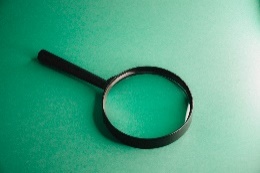 Practice head shoulders knees and toes. As you are doing the song ask what sense do we use to see, Etc.Read bible to child. Ask them what all did God create.Take a nature walk and ask child what they see.